2020年浙江国际海运职业技术学院招聘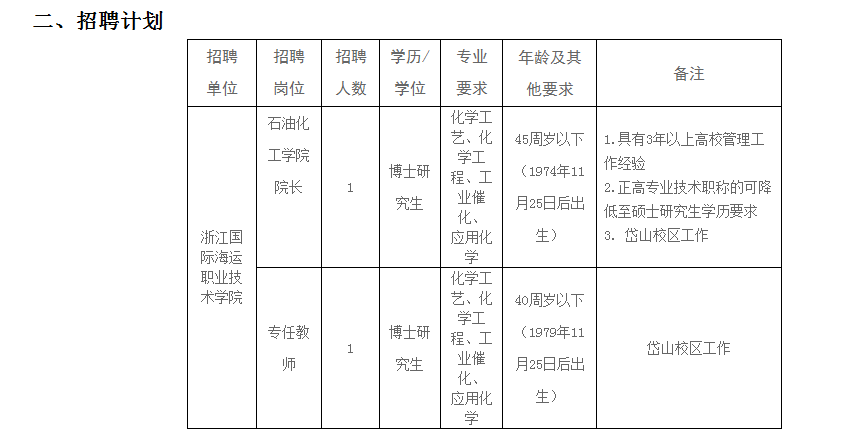 